Boas vindas ao S. MartinhoTrança de castanhas e passas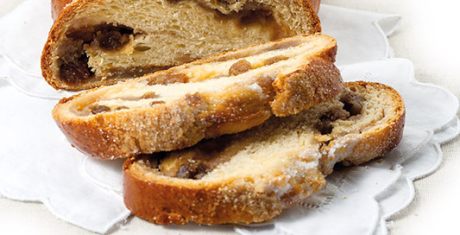 imprimir enviar adicionar favoritos 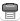 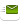 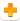 partilhar 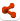 comentar 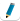 classificar 0,0 (0) 14h00 // 10 novembro 2013 // Ana // 544 visualizações Assinale o próximo dia 11 de novembro com uma refeição onde não pode faltar as castanhas. Receitas doces e salgadas, ricas e enérgicas, ideais para os dias de outono!Dificuldade: Fácil - Quantidade: 12 porções - Tempo: 2 h.INGREDIENTESDoce de castanhas• 1 c. (de café) de erva-doce em grão• 800 g de castanha• 400 g de açúcar• 1,5 dl de água• 1/2 limão (casca)• 1 pau de canela• 60 g de passasMassa• 50 g de fermento de padeiro• 2,5 dl de leite• 625 g de farinha• 3 ovos• 2 gemas• 80 g de açúcar• 80 g de manteiga• 1 limão (raspa)• 3 c. (de sopa) de rum• sal e açúcar q.b.PREPARAÇÃO1Coloque um tacho ao lume com água e a erva-doce até ferver. Lave as castanhas, dê-lhes um golpe e junte-as à água; deixe cozer. Escorra-as, deixe-as arrefecer e descasque-as.2 Junte o açúcar com a água, a casca de meio limão e o pau de canela; leve ao lume. Ferva por 30 segundos e verta sobre as castanhas, eliminando a casca de limão e o pau de canela. Triture, obtendo um puré, e envolva-lhe as passas. Leve ao lume, até levantar fervura. Deixe arrefecer.3 Faça a massa: dissolva o fermento no leite morno. Junte 125 g da farinha e amasse; deixe levedar por 20 minutos. Adicione dois ovos, as gemas, o açúcar, a manteiga derretida e uma pitada de sal. Amasse bem e junte as raspas de limão e o rum. Continue a amassar e acrescente a restante farinha. Amasse e deixe levedar até dobrar de volume.4 Estenda a massa, até obter uma espessura fina. Apare em toda a volta e barre com o doce de castanhas. Corte em três retângulos e enrole-os em separado, formando três rolos compridos. Una uma das extremidades dos rolos e entrance-os. Coloque a trança sobre um tabuleiro e pincele com o restante ovo batido. Polvilhe com açúcar e deixe levedar, durante 30 minutos. Ligue o forno a 180º C. Leve a trança ao forno, por 40 minutos.